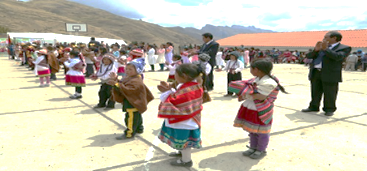 Sobre la matrícula de las y los estudiantes RM N° 665-2018-MINEDUEs el único acto con el cual se formaliza el ingreso al sistema educativo peruano de todo NNA.La continuidad de la trayectoria es automáticaNo está condicionada a examen de ingreso, admisión u otro tipo de evaluación directa al NNA.Se realiza teniendo en cuenta la edad cronológica al 31 de marzo.Los datos personales de NNA se acredita con copia simple del DNI o partida de nacimiento o pasaporte u otro documento de identidad reconocido por las autoridades migratorias competentes, según correspondaSe deberán reservar 2 vacantes para estudiantes con NEE asociadas a discapacidad leve o moderada hasta por 15 días a partir del inicio de la matrícula.Las IIEE privadas deben brindar información a las madres y los padres de familia con todos los detalles referentes al servicio que brinda.Las IIEE privadas están prohibidas de impedir el traslado de matrícula por deuda.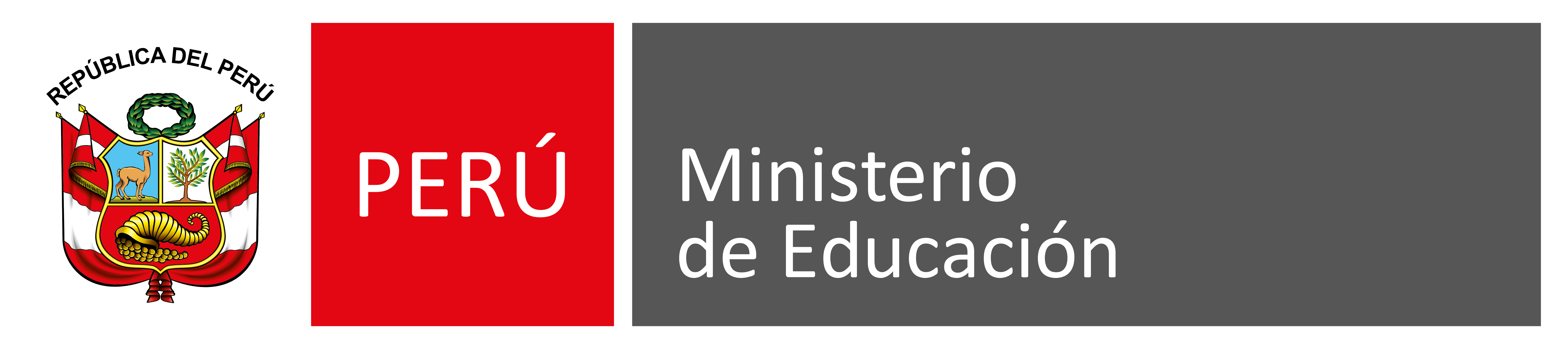 Para el primer día de clases:Matricula oportuna con todos los estudiantes presentes desde el 16 de marzo.Plan de acción para la difusión del buen inicio del año escolar 2020Acciones planificadas para dar la bienvenida y buena acogida a nuestros estudiantes.Plan de mejora elaborado con la participación de toda la comunidad educativa.Plana docente completa en las aulas.textos y materiales educativos disponibles.SIGNOS DE UNA BUENA BIENVENIDA A LOS ESTUDIANTES EL PRIMER DÍA DE CLASESEl personal directivo, docente, administrativo y de servicio reciben con un saludo afectuoso a las y los estudiantes, desde el ingreso al local escolar y al aula.Los estudiantes son llamados por sus nombres por su maestros/as y su compañeros/as.Se organiza en el patio una breve actividad de bienvenida a los estudiantes y maestros para dar inicio al año escolar.El local escolar limpio y ordenado (baños, patios, pasadizos, aulas).La escuela ambientada dando la bienvenida a estudiantes y les desean éxito durante el año escolar. Cada aula ambientada para recibir de una manera afectuosa y motivadora a los y las estudiantes.En cada aula se desarrollan actividades lúdicas integradoras para dar la bienvenida a todos los y las estudiantes.En cada aula se realiza alguna actividad para presentar y acoger a los estudiantes nuevos o con alguna discapacidad.En las aulas de inicial, 1° grado de primaria y 1° de secundaria, se realizan actividades para facilitar la adaptación de los niños, niñas y adolescentes de manera afectiva.